Permissions request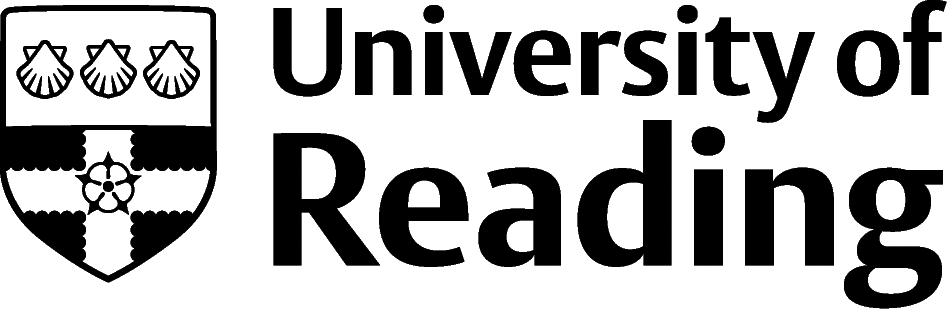 Dear Sir/MadamRequest for permission to reproduce copyright materialI am preparing a presentation/lecture/thesis/dissertation/short film/audio recording/slideshow and would like to request permission to include some of your material (details below) as part of this.  The finished work will be made available in electronic form for educational purposes by the University of Reading and/or by agents authorised by the University of Reading on the World Wide Web.The material that I would like to include is: (include as much information about the material as possible including title, author, date of publication, page reference, website address (hyperlink) etc)In accordance with UK Copyright legislation (Copyright, Design & Patents Act 1988), 
I would be grateful if you could grant me permission to use the material described above 
for the purposes which I have stated. Could you please confirm your consent in writing 
to this proposed use of your copyright works, including where necessary details of how 
you wish to be credited?If you do not own the rights in the material, I should be grateful if you could either 
forward this request to the appropriate person, or provide me with the contact details 
of the rights holder so that I might approach them directly.(A 'Permission Granted' slip is included at the foot of this letter for your convenience. 
If you wish to use this, please sign it and return the whole letter to me.) Yours faithfully,Permission granted Name (print) .......................................................................................................... Signed ...................................................................................................................... Date ..........................................................................................................................